Σας ενημερώνουμε ότι το σχολείο μας βραβεύτηκε με την Εθνική Ετικέτα Ποιότητας για το project e Twinning, που εκπόνηθηκε κατά το σχολικό έτος 2022-23 με το τμήμα Δ΄2 με τίτλο:« Tales of People and Their Cities”Yπεύθυνη εκπαιδευτικός για το πρόγραμμα: κ. Λιάτου Αικατερίνη, εκπαιδευτικός αγγλικής γλώσσας του σχολείου μας.Με εκτίμησηΗ ΔΙΕΥΘΥΝΤΡΙΑΧΑΝΙΩΤΗ ΜΑΡΟΥΣΩ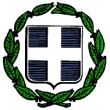 ΕΛΛΗΝΙΚΗ   ΔΗΜΟΚΡΑΤΙΑΥΠΟΥΡΓΕΙΟ ΠΑΙΔΕΙΑΣ, ΕΡΕΥΝΑΣ ΚΑΙ ΘΡΗΣΚΕΥΜΑΤΩΝΠΕΡΙΦ/ΚΗ  Δ/ΝΣΗ  Α/ΘΜΙΑΣ &  Β/ΘΜΙΑΣ ΕΚΠ/ΣΗΣ ΑΤΤΙΚΗΣΔΙΕΥΘΥΝΣΗ Π.Ε.  Δ΄ ΑΘΗΝΑΣ                  2ο Δημοτικό Σχολείο Γλυφάδας Γλυφάδα, 29/09/2023Αρ. Πρωτ.:563Γλυφάδα, 29/09/2023Αρ. Πρωτ.:563ΕΛΛΗΝΙΚΗ   ΔΗΜΟΚΡΑΤΙΑΥΠΟΥΡΓΕΙΟ ΠΑΙΔΕΙΑΣ, ΕΡΕΥΝΑΣ ΚΑΙ ΘΡΗΣΚΕΥΜΑΤΩΝΠΕΡΙΦ/ΚΗ  Δ/ΝΣΗ  Α/ΘΜΙΑΣ &  Β/ΘΜΙΑΣ ΕΚΠ/ΣΗΣ ΑΤΤΙΚΗΣΔΙΕΥΘΥΝΣΗ Π.Ε.  Δ΄ ΑΘΗΝΑΣ                  2ο Δημοτικό Σχολείο Γλυφάδας ΕΛΛΗΝΙΚΗ   ΔΗΜΟΚΡΑΤΙΑΥΠΟΥΡΓΕΙΟ ΠΑΙΔΕΙΑΣ, ΕΡΕΥΝΑΣ ΚΑΙ ΘΡΗΣΚΕΥΜΑΤΩΝΠΕΡΙΦ/ΚΗ  Δ/ΝΣΗ  Α/ΘΜΙΑΣ &  Β/ΘΜΙΑΣ ΕΚΠ/ΣΗΣ ΑΤΤΙΚΗΣΔΙΕΥΘΥΝΣΗ Π.Ε.  Δ΄ ΑΘΗΝΑΣ                  2ο Δημοτικό Σχολείο Γλυφάδας ΕΛΛΗΝΙΚΗ   ΔΗΜΟΚΡΑΤΙΑΥΠΟΥΡΓΕΙΟ ΠΑΙΔΕΙΑΣ, ΕΡΕΥΝΑΣ ΚΑΙ ΘΡΗΣΚΕΥΜΑΤΩΝΠΕΡΙΦ/ΚΗ  Δ/ΝΣΗ  Α/ΘΜΙΑΣ &  Β/ΘΜΙΑΣ ΕΚΠ/ΣΗΣ ΑΤΤΙΚΗΣΔΙΕΥΘΥΝΣΗ Π.Ε.  Δ΄ ΑΘΗΝΑΣ                  2ο Δημοτικό Σχολείο Γλυφάδας ΠΡΟΣ:Γονείς και ΚηδεμόνεςΜαθητών /τριών του σχολείουΚΟΙΝΟΠΟΙΗΣΗκ. Κουμέντο Ιωάννη,Διευθυντή Π.Ε. Αθήναςκ. Νομικού Χριστίνα,Σχολική Σύμβουλο 4ο ΠΕΚΕΣ Δ΄Δ/ΝΣΗΣ ΑΘΗΝΑΣΓονείς και ΚηδεμόνεςΜαθητών /τριών του σχολείουΚΟΙΝΟΠΟΙΗΣΗκ. Κουμέντο Ιωάννη,Διευθυντή Π.Ε. Αθήναςκ. Νομικού Χριστίνα,Σχολική Σύμβουλο 4ο ΠΕΚΕΣ Δ΄Δ/ΝΣΗΣ ΑΘΗΝΑΣΠΡΟΣ:Γονείς και ΚηδεμόνεςΜαθητών /τριών του σχολείουΚΟΙΝΟΠΟΙΗΣΗκ. Κουμέντο Ιωάννη,Διευθυντή Π.Ε. Αθήναςκ. Νομικού Χριστίνα,Σχολική Σύμβουλο 4ο ΠΕΚΕΣ Δ΄Δ/ΝΣΗΣ ΑΘΗΝΑΣΓονείς και ΚηδεμόνεςΜαθητών /τριών του σχολείουΚΟΙΝΟΠΟΙΗΣΗκ. Κουμέντο Ιωάννη,Διευθυντή Π.Ε. Αθήναςκ. Νομικού Χριστίνα,Σχολική Σύμβουλο 4ο ΠΕΚΕΣ Δ΄Δ/ΝΣΗΣ ΑΘΗΝΑΣΘΕΜΑ:«ΒΡΑΒΕΥΣΗ ΣΧΟΛΕΙΟΥΠρόγραμμα e Twinning, σχολικό έτος 2023-24»